                     																										NO. 36JOURNALOF THESENATEOF THESTATE OF SOUTH CAROLINAREGULAR SESSION BEGINNING TUESDAY, JANUARY 12, 2021_________THURSDAY, MARCH 11, 2021Thursday, March 11, 2021(Statewide Session)Indicates Matter StrickenIndicates New Matter	The Senate assembled at 11:00 A.M., the hour to which it stood adjourned, and was called to order by the PRESIDENT.	A quorum being present, the proceedings were opened with a devotion by the Chaplain as follows:Philippians 4:8	In Philippians we read:	“Finally, beloved, whatever is true, whatever is honorable, whatever is just, whatever is pure, whatever is pleasing, whatever is commendable, if there is any excellence, and if there is anything worthy of praise, think about these things.”	Good friends, join me as we pray:  O Ever-loving God, it is so clear and obvious that the expectations of and the demands upon everyone who serves You in this Senate are sky-high.  The citizens of South Carolina, the many pressures imposed by modern society, the acute sense of responsibility each servant in this place brings to his and her role: it all can absolutely overwhelm all who work here.  Therefore, dear Lord, we pray fervently that You will inspire, ennoble, and bless every individual involved in the work of this Senate.  And by Your grace bring about great results that will indeed be worthy of praise by all.  In Your holy name we humbly pray.  Amen.	The PRESIDENT called for Petitions, Memorials, Presentments of Grand Juries and such like papers.Point of Quorum	At 11:04 A.M., Senator ALEXANDER made the point that a quorum was not present.  It was ascertained that a quorum was not present.Call of the Senate	Senator ALEXANDER moved that a Call of the Senate be made.  The following Senators answered the Call:Adams	Alexander	AllenBennett	Campsen	CashClimer	Corbin	CromerDavis	Fanning	GarrettGustafson	Harpootlian	HembreeJohnson, Kevin	Johnson, Michael	KimbrellMalloy	Martin	MasseyMcElveen	McLeod	PeelerRice	Sabb	ScottSenn	Shealy	StephensTurner	Verdin	WilliamsYoung	A quorum being present, the Senate resumed.Motion to Ratify Adopted	At 11:08 A.M., Senator ALEXANDER made a motion to invite the House of Representatives to attend the Senate Chamber for the purpose of ratifying Acts at a mutually convenient time. 	The motion was adopted and a message was sent to the House accordingly.MESSAGE FROM THE GOVERNORThe following appointments were transmitted by the Honorable Henry Dargan McMaster:Statewide AppointmentInitial Appointment, Chief Resilience Officer, with term coterminous with GovernorBenjamin I. Duncan, II, 205 Running Fox Rd., Columbia, SC 29223-3022Referred to the Committee on Agriculture and Natural Resources.  Doctor of the Day	Senator GARRETT introduced Dr. Bryan Green of Greenwood, S.C., Doctor of the Day.Leave of Absence 	At 11:05 A.M., Senator ALEXANDER requested a leave of absence for Senator LEATHERMAN for the day.CO-SPONSORS ADDED	The following co-sponsors were added to the respective Bills:S. 33		Sen. SennS. 133		Sen. SennS. 141		Sen. SennS. 219		Sen. SabbS. 363		Sen. SennS. 506		Sen. GustafsonINTRODUCTION OF BILLS AND RESOLUTIONS	The following were introduced:	S. 657	 -- Senator Cromer:  A SENATE RESOLUTION TO CONGRATULATE THE RIVER BLUFF HIGH SCHOOL BOYS BASKETBALL TEAM, COACHES, AND SCHOOL OFFICIALS ON AN OUTSTANDING SEASON AND TO HONOR THEM FOR WINNING THE SOUTH CAROLINA CLASS 5A BOYS BASKETBALL STATE CHAMPIONSHIP.l:\s-res\rwc\010rive.kmm.rwc.docx	The Senate Resolution was adopted.	S. 658	 -- Senator Bennett:  A BILL TO AMEND SECTION 1-11-710 OF THE 1976 CODE, RELATING TO THE BOARD OF DIRECTORS OF THE SOUTH CAROLINA PUBLIC EMPLOYEE BENEFIT AUTHORITY MAKING INSURANCE AVAILABLE TO ACTIVE AND RETIRED EMPLOYEES, TO PROVIDE THAT THE PUBLIC EMPLOYEE BENEFIT AUTHORITY MAY ESTABLISH RULES FOR ELIGIBILITY AND ENROLLMENT FOR FULLY INSURED INSURANCE PRODUCTS FOR WHICH IT IS THE PLAN SPONSOR AND TO PROVIDE THAT MEDICAL EVIDENCE OF INSURABILITY SHALL NOT BE REQUIRED SOONER THAN THIRTY DAYS FROM THE DATE A PERSON IS FIRST ELIGIBLE TO ENROLL IN A FULLY INSURED INSURANCE PRODUCT; TO AMEND SECTION 9-1-1650 OF THE 1976 CODE, RELATING TO AMOUNTS PAID UPON THE TERMINATION OF EMPLOYMENT UNDER THE SOUTH CAROLINA RETIREMENT SYSTEM, TO PROVIDE THAT A MEMBER WHO IS NOT RETIRED MAY NAME CONTINGENT BENEFICIARIES IN THE SAME MANNER AS PRIMARY BENEFICIARIES, TO PROVIDE THAT A CONTINGENT BENEFICIARY DOES NOT HAVE CERTAIN RIGHTS UNLESS ALL PRIMARY BENEFICIARIES HAVE PREDECEASED THE MEMBER AND THE MEMBER'S DEATH OCCURS BEFORE RETIREMENT, AND TO PROVIDE THAT A MEMBER MAY NOT NAME A CONTINGENT BENEFICIARY FOR DEATH BENEFITS UNDER A PRERETIREMENT DEATH BENEFIT PROGRAM; TO AMEND SECTION 9-8-110(1) OF THE 1976 CODE, RELATING TO PAYMENTS ON THE DEATH OF A MEMBER OR BENEFICIARY UNDER THE RETIREMENT SYSTEM FOR JUDGES AND SOLICITORS, TO PROVIDE THAT A MEMBER WHO IS NOT RETIRED MAY NAME SECONDARY BENEFICIARIES IN THE SAME MANNER AS PRIMARY BENEFICIARIES, TO PROVIDE THAT A SECONDARY BENEFICIARY DOES NOT HAVE CERTAIN RIGHTS UNLESS ALL PRIMARY BENEFICIARIES HAVE PREDECEASED THE MEMBER AND THE MEMBER'S DEATH OCCURS BEFORE RETIREMENT, AND TO PROVIDE THAT A MEMBER MAY NOT NAME A SECONDARY BENEFICIARY FOR DEATH BENEFITS UNDER A PRERETIREMENT DEATH BENEFIT PROGRAM; TO AMEND SECTION 9-9-100(1) OF THE 1976 CODE, RELATING TO PAYMENTS ON THE DEATH OF A MEMBER OR BENEFICIARY UNDER THE RETIREMENT SYSTEM FOR MEMBERS OF THE GENERAL ASSEMBLY, TO PROVIDE THAT A MEMBER WHO IS NOT RETIRED MAY NAME CONTINGENT BENEFICIARIES IN THE SAME MANNER AS PRIMARY BENEFICIARIES, TO PROVIDE THAT A CONTINGENT BENEFICIARY DOES NOT HAVE CERTAIN RIGHTS UNLESS ALL PRIMARY BENEFICIARIES HAVE PREDECEASED THE MEMBER AND THE MEMBER'S DEATH OCCURS BEFORE RETIREMENT, AND TO PROVIDE THAT A MEMBER MAY NOT NAME A CONTINGENT BENEFICIARY FOR DEATH BENEFITS UNDER A PRERETIREMENT DEATH BENEFIT PROGRAM; TO AMEND SECTION 9-11-110(3) OF THE 1976 CODE, RELATING TO THE LUMP SUM PAID IN THE EVENT OF A DEATH UNDER THE POLICE OFFICERS RETIREMENT SYSTEM, TO PROVIDE THAT A MEMBER WHO IS NOT RETIRED MAY NAME CONTINGENT BENEFICIARIES IN THE SAME MANNER AS PRIMARY BENEFICIARIES, TO PROVIDE THAT A CONTINGENT BENEFICIARY DOES NOT HAVE CERTAIN RIGHTS UNLESS ALL PRIMARY BENEFICIARIES HAVE PREDECEASED THE MEMBER AND THE MEMBER'S DEATH OCCURS BEFORE RETIREMENT, AND TO PROVIDE THAT A MEMBER MAY NOT NAME A CONTINGENT BENEFICIARY FOR DEATH BENEFITS UNDER A PRERETIREMENT DEATH BENEFIT PROGRAM; AND TO REPEAL CHAPTER 2, TITLE 9 OF THE 1976 CODE, RELATING TO THE RETIREMENT AND PRERETIREMENT ADVISORY PANEL.l:\s-res\sb\004peba.kmm.sb.docx	Read the first time and referred to the Committee on Finance.	S. 659	 -- Senator Shealy:  A BILL TO AMEND SECTION 44-48-40(B) OF THE 1976 CODE, RELATING TO THE EFFECTIVE DATE OF PAROLE OR RELEASE, TO PROVIDE AN EFFECTIVE DATE FOR SUPERVISED RE-ENTRY FOR A PERSON CONVICTED OF A SEXUALLY VIOLENT OFFENSE; TO AMEND SECTION 44-48-50 OF THE 1976 CODE, RELATING TO THE MULTIDISCIPLINARY TEAM, APPOINTMENTS, THE REVIEW OF RECORDS, AND THE MEMBERSHIP OF THE MULTIDISCIPLINARY TEAM, TO PROVIDE FOR AN ASSESSMENT OF WHETHER OR NOT THERE IS PROBABLE CAUSE TO BELIEVE THAT A PERSON SATISFIES THE DEFINITION OF A SEXUALLY VIOLENT PREDATOR, TO PROVIDE REPORTING REQUIREMENTS, AND TO PROVIDE FOR THE MEMBERSHIP OF THE MULTIDISCIPLINARY TEAM; TO AMEND SECTION 44-48-80(D) OF THE 1976 CODE, RELATING TO TAKING A PERSON INTO CUSTODY, HEARINGS, AND EVALUATIONS, TO PROVIDE FOR AN EVALUATION BY A COURT-APPOINTED QUALIFIED EVALUATOR WITHIN A CERTAIN TIME PERIOD, TO PROVIDE FOR AN INDEPENDENT EVALUATION BY AN INDEPENDENT QUALIFIED EVALUATOR WITHIN A CERTAIN TIME PERIOD, AND TO PROVIDE FOR AN EXTENSION IN EXTRAORDINARY CIRCUMSTANCES; TO AMEND SECTION 44-48-90(B) AND (C) OF THE 1976 CODE, RELATING TO A TRIER OF FACT, THE CONTINUATION OF A TRIAL, THE ASSISTANCE OF COUNSEL, THE ACCESS OF EXAMINERS TO A PERSON, AND THE PAYMENT OF EXPENSES, TO MAKE CONFORMING CHANGES, TO PROVIDE THAT CERTAIN CASES SHALL BE GIVEN PRIORITY STATUS, AND TO PROVIDE FOR COUNSEL AND THE PAYMENT AND COSTS FOR AN INDEPENDENT QUALIFIED EVALUATOR FOR AN INDIGENT PERSON; TO AMEND SECTION 44-48-100(B) OF THE 1976 CODE, RELATING TO PERSONS INCOMPETENT TO STAND TRIAL, TO PROVIDE THAT A COURT SHALL CONDUCT A NON-JURY HEARING FOR A PERSON CHARGED WITH A SEXUALLY VIOLENT OFFENSE WHO HAS BEEN FOUND INCOMPETENT TO STAND TRIAL, WHO IS ABOUT TO BE RELEASED, AND WHOSE COMMITMENT IS SOUGHT; TO AMEND SECTION 44-48-110 OF THE 1976 CODE, RELATING TO THE PERIODIC MENTAL EXAMINATION OF COMMITTED PERSONS, REPORTS, PETITIONS FOR RELEASE, HEARINGS, AND TRIALS TO CONSIDER RELEASE, TO MAKE CONFORMING CHANGES, TO PROVIDE FOR AN EVALUATION BY A DEPARTMENT OF MENTAL HEALTH-DESIGNATED QUALIFIED EVALUATOR WITHIN A CERTAIN TIME PERIOD AND UNDER CERTAIN CONDITIONS, AND TO PROVIDE FOR PERIODIC REVIEW HEARINGS AND THE PRESENCE OF THE RESIDENT AND THE DEPARTMENT OF MENTAL HEALTH-DESIGNATED QUALIFIED EVALUATOR AT HEARINGS; TO AMEND CHAPTER 48, TITLE 44 OF THE 1976 CODE, RELATING TO THE SEXUALLY VIOLENT PREDATOR ACT, BY ADDING SECTION 44-48-115, TO PROVIDE THAT A RESIDENT SHALL HAVE THE RIGHT TO CHALLENGE COMMITMENT UNDER CERTAIN CIRCUMSTANCES AND TO PROVIDE CERTAIN CONDITIONS THEREOF; TO AMEND SECTION 44-48-120(B) OF THE 1976 CODE, RELATING TO HEARINGS ORDERED BY A COURT, EXAMINATION BY A QUALIFIED EXPERT, AND THE BURDEN OF PROOF, TO MAKE CONFORMING CHANGES, TO PROVIDE FOR THE PRESENCE OF A DEPARTMENT OF MENTAL HEALTH-DESIGNATED QUALIFIED EVALUATOR AT A HEARING OR TRIAL, AND TO PROVIDE THAT A RESIDENT MAY SEEK ANOTHER EVALUATION AT HIS OWN EXPENSE; TO AMEND SECTION 44-48-150 OF THE 1976 CODE, RELATING TO EVIDENTIARY RECORDS AND A COURT ORDER TO OPEN SEALED RECORDS, TO PROVIDE FOR THE RELEASE OF RECORDS TO THE ATTORNEY GENERAL AND COUNSEL OF RECORD; TO AMEND SECTION 24-21-32(C) OF THE 1976 CODE, RELATING TO REENTRY SUPERVISION AND REVOCATION, TO PROVIDE THAT CERTAIN INMATES ARE NOT ELIGIBLE FOR SUPERVISED RE-ENTRY UNTIL THE RESOLUTION OF CERTAIN PROCEEDINGS; AND TO DEFINE NECESSARY TERMS.l:\s-res\ks\027sexu.kmm.ks.docx	Read the first time and referred to the Committee on Medical Affairs.	S. 660	 -- Senators Kimbrell, M. Johnson, Rice, Garrett and Adams:  A SENATE RESOLUTION TO SUPPORT AND URGE THE ATTORNEY GENERAL TO TAKE ALL NECESSARY AND PROPER LEGAL ACTION AGAINST THE ENACTMENT AND ENFORCEMENT OF H.R. 1.l:\s-res\jk\007hr1..sp.jk.docx	The Senate Resolution was introduced and referred to the Committee on Judiciary.	S. 661	 --  Education Committee:  A JOINT RESOLUTION TO APPROVE REGULATIONS OF THE COMMISSION ON HIGHER EDUCATION, RELATING TO LIFE SCHOLARSHIP PROGRAM AND LIFE SCHOLARSHIP ENHANCEMENT, DESIGNATED AS REGULATION DOCUMENT NUMBER 5004, PURSUANT TO THE PROVISIONS OF ARTICLE 1, CHAPTER 23, TITLE 1 OF THE 1976 CODE.l:\council\bills\dbs\31582cz21.docx	Read the first time and ordered placed on the Calendar without reference.	S. 662	 --  Education Committee:  A JOINT RESOLUTION TO APPROVE REGULATIONS OF THE COMMISSION ON HIGHER EDUCATION, RELATING TO PALMETTO FELLOWS SCHOLARSHIP PROGRAM, DESIGNATED AS REGULATION DOCUMENT NUMBER 5005, PURSUANT TO THE PROVISIONS OF ARTICLE 1, CHAPTER 23, TITLE 1 OF THE 1976 CODE.l:\council\bills\dbs\31583cz21.docx	Read the first time and ordered placed on the Calendar without reference.	S. 663	 --  Education Committee:  A JOINT RESOLUTION TO APPROVE REGULATIONS OF THE COMMISSION ON HIGHER EDUCATION, RELATING TO SOUTH CAROLINA HOPE SCHOLARSHIP, DESIGNATED AS REGULATION DOCUMENT NUMBER 5006, PURSUANT TO THE PROVISIONS OF ARTICLE 1, CHAPTER 23, TITLE 1 OF THE 1976 CODE.l:\council\bills\dbs\31584cz21.docx	Read the first time and ordered placed on the Calendar without reference.	S. 664	 -- Senator Alexander:  A SENATE RESOLUTION TO RECOGNIZE AND COMMEND THE PROFESSIONAL ENGINEERS WHO LIVE AND WORK IN THE GREAT STATE OF SOUTH CAROLINA, TO ENCOURAGE ALL SOUTH CAROLINIANS TO HONOR OUR ENGINEERS FOR THEIR MANY CONTRIBUTIONS TO THE PALMETTO STATE'S QUALITY OF LIFE, AND TO DECLARE TUESDAY, MARCH 23, 2021, AS "PROFESSIONAL ENGINEERS DAY" IN SOUTH CAROLINA.l:\council\bills\gm\24485cm21.docx	The Senate Resolution was adopted.	S. 665	 -- Senator Rankin:  A BILL TO AMEND SECTION 61-2-90, CODE OF LAWS OF SOUTH CAROLINA, 1976, RELATING TO THE APPLICATION FOR AN ALCOHOL LICENSE OR PERMIT FROM THE DEPARTMENT OF REVENUE, SO AS TO PROVIDE THAT THE STATEMENT ON THE APPLICATION MUST BE MADE UNDER OATH OR UNDER PENALTIES OF PERJURY.l:\council\bills\jn\3383dg21.docx	Read the first time and referred to the Committee on Judiciary.	H. 3444	 -- Reps. Lucas, McGarry, Burns, Haddon, Pope, McCravy, Forrest, Caskey, McGinnis, Hosey, Hixon, Hewitt, Bailey, W. Newton, Herbkersman, J. E. Johnson, Brittain, Erickson, Bradley, B. Newton, Fry, Crawford, S. Williams, Taylor, Huggins, Bryant, Blackwell and M. M. Smith:  A BILL TO AMEND SECTION 7-3-10, CODE OF LAWS OF SOUTH CAROLINA, 1976, RELATING TO THE CREATION, COMPOSITION, POWERS, AND DUTIES OF THE STATE ELECTION COMMISSION, SO AS TO RECONSTITUTE THE STATE ELECTION COMMISSION AND REVISE THE COMMISSION'S COMPOSITION, POWERS, AND DUTIES; AND TO AMEND SECTIONS 7-17-70 AND 7-17-220, BOTH RELATING TO MEETINGS OF THE STATE BOARD, SO AS TO MAKE CONFORMING CHANGES.	Read the first time and referred to the Committee on Judiciary.	H. 3925	 -- Reps. Allison, Trantham, Felder, Simrill, Ligon, Collins, Calhoon, Huggins, McCabe and Pope:  A JOINT RESOLUTION TO WAIVE CERTAIN PROVISIONS OF SECTION 59-63-100 OF THE 1976 CODE RELATING TO LIMITATIONS ON HOMESCHOOL STUDENT ELIGIBILITY TO PARTICIPATE IN PUBLIC SCHOOL INTERSCHOLASTIC ACTIVITIES FOR THE 2021-2022 AND 2022-2023 SCHOOL YEARS.	Read the first time and referred to the Committee on Education.REPORTS OF STANDING COMMITTEE	Senator HEMBREE from the Committee on Education submitted a favorable with amendment report on:	S. 202 -- Senator Hembree:  A BILL TO AMEND SECTION 1-6-10(1) AND (5) OF THE 1976 CODE, RELATING TO DEFINITIONS FOR THE OFFICE OF THE STATE INSPECTOR GENERAL, TO DEFINE NECESSARY TERMS.	Ordered for consideration tomorrow.	Senator HEMBREE from the Committee on Education submitted a favorable with amendment report on:	S. 615 -- Senator Young:  A BILL TO AMEND SECTION 59-63-100 OF THE 1976 CODE, RELATING TO NONPUBLIC SCHOOL STUDENT PARTICIPATION IN THE INTERSCHOLASTIC ACTIVITIES OF PUBLIC SCHOOLS, TO PROVIDE LIMITED SITUATIONS IN WHICH HIGH SCHOOL STUDENTS WHO ATTEND PRIVATE SCHOOLS MAY PARTICIPATE IN HIGH SCHOOL LEAGUE SPORTS OFFERED AT PUBLIC HIGH SCHOOLS; AND TO DEFINE NECESSARY TERMS.	Ordered for consideration tomorrow.THE SENATE PROCEEDED TO A CALL OF THE UNCONTESTED LOCAL AND STATEWIDE CALENDAR.SECOND READING BILL	S. 447 -- Senator Malloy:  A BILL TO PROVIDE THAT EACH MEMBER OF THE LEE COUNTY TRANSPORTATION COMMITTEE SHALL BE ALLOWED AND PAID ONE HUNDRED DOLLARS FROM LEE COUNTY “C” FUND REVENUES FOR EACH MEETING AT WHICH HE IS IN ATTENDANCE, TO PROVIDE THAT THE MEMBERS OF THE LEE COUNTY TRANSPORTATION COMMITTEE SHALL RECEIVE PAYMENTS UPON THE ISSUANCE OF APPROVED VOUCHERS BY THE COMMITTEE’S CHAIRMAN, EXCEPT THAT THE CHAIRMAN MAY NOT APPROVE VOUCHERS FOR MORE THAN FIFTEEN MEETINGS PER FISCAL YEAR FOR EACH MEMBER OF THE COMMITTEE, AND TO PROVIDE THAT THE CHAIRMAN OF THE LEE COUNTY LEGISLATIVE DELEGATION SHALL BE AN EX-OFFICIO, NONVOTING MEMBER OF THE LEE COUNTY TRANSPORTATION COMMITTEE.	On motion of Senator MALLOY.READ THE THIRD TIMESENT TO THE HOUSE	The following Bills were read the third time and ordered sent to the House of Representatives:	S. 648 -- Senator K. Johnson:  A BILL TO CONSOLIDATE CLARENDON COUNTY SCHOOL DISTRICT NO. 2 AND CLARENDON COUNTY SCHOOL DISTRICT NO. 4 INTO ONE SCHOOL DISTRICT TO BE KNOWN AS THE CLARENDON COUNTY SCHOOL DISTRICT; TO ABOLISH CLARENDON COUNTY SCHOOL DISTRICT NO. 2 AND CLARENDON COUNTY SCHOOL DISTRICT NO. 4 ON JULY 1, 2022; TO PROVIDE THAT THE CLARENDON COUNTY SCHOOL DISTRICT MUST BE GOVERNED BY A BOARD OF TRUSTEES CONSISTING OF NINE MEMBERS, WHICH INITIALLY MUST BE APPOINTED BY THE CLARENDON COUNTY LEGISLATIVE DELEGATION, AND TO PROVIDE THAT, BEGINNING IN 2024, EACH OF THE NINE MEMBERS OF THE BOARD OF TRUSTEES MUST BE ELECTED FROM A SEPARATE  SINGLE-MEMBER ELECTION DISTRICT; TO PROVIDE THAT THE MEMBERS OF THE CLARENDON COUNTY SCHOOL DISTRICT BOARD OF TRUSTEES MUST BE ELECTED IN NONPARTISAN ELECTIONS CONDUCTED AT THE SAME TIME AS THE 2024 GENERAL ELECTION AND EVERY FOUR YEARS THEREAFTER, EXCEPT AS PROVIDED TO STAGGER THE MEMBERS’ TERMS; TO ESTABLISH THE BOARD’S POWERS, DUTIES, AND RESPONSIBILITIES; TO PROVIDE THAT THE DISTRICT SUPERINTENDENT IS THE CHIEF OPERATING OFFICER OF THE DISTRICT, IS RESPONSIBLE TO THE BOARD FOR THE PROPER ADMINISTRATION OF ALL AFFAIRS OF THE DISTRICT, AND IS SUBJECT TO ALL OTHER PROVISIONS OF LAW RELATING TO HIS DUTIES; TO INCLUDE INTERIM MILLAGE PROVISIONS FOR YEARS 2022 AND 2023; AND TO PROVIDE THAT, BEGINNING IN 2024, THE CLARENDON COUNTY SCHOOL DISTRICT SHALL HAVE TOTAL FISCAL AUTONOMY.	On motion of Senator K. JOHNSON.	S. 506 -- Senators Kimbrell, Rice, Garrett, Talley, M. Johnson, Fanning, Corbin,  Alexander and Gustafson:  A BILL TO AMEND SECTION 44-1-143 OF THE 1976 CODE, RELATING TO REQUIREMENTS FOR HOME-BASED FOOD PRODUCTION OPERATIONS, TO EXPAND THE TYPES OF NONPOTENTIALLY HAZARDOUS FOODS THAT MAY BE SOLD TO INCLUDE ALL NONPOTENTIALLY HAZARDOUS FOODS, TO ALLOW FOR DIRECT SALES TO RETAIL STORES, TO ALLOW FOR ONLINE AND MAIL ORDER DIRECT-TO-CONSUMER SALES, TO ALLOW HOME-BASED FOOD PRODUCTION OPERATORS TO PROVIDE ON THEIR LABELS AN IDENTIFICATION NUMBER PROVIDED BY THE DEPARTMENT OF HEALTH AND ENVIRONMENTAL CONTROL, AT THE OPERATOR’S REQUEST, IN LIEU OF THEIR ADDRESSES, AND TO PROVIDE PENALTIES FOR VIOLATIONS.ORDERED ENROLLED FOR RATIFICATION 	The following Bill was read the third time and, having received three readings in both Houses, it was ordered that the titles be changed to that of Acts and enrolled for Ratification:	H. 3501 -- Reps. Collins, V.S. Moss and Jones:  A BILL TO AMEND THE CODE OF LAWS OF SOUTH CAROLINA, 1976, BY ADDING ARTICLE 147 TO CHAPTER 3, TITLE 56 SO AS TO PROVIDE THE DEPARTMENT OF MOTOR VEHICLES MAY ISSUE TWO HUNDRED FIFTY YEAR ANNIVERSARY REVOLUTIONARY WAR COMMEMORATIVE SPECIAL LICENSE PLATES.HOUSE BILL RETURNED	The following Resolution was read the third time and ordered returned to the House with amendments:	H. 3900 -- Reps. G.M. Smith, Herbkersman, Howard and Weeks:  A JOINT RESOLUTION TO AUTHORIZE CERTAIN PODIATRISTS TO ADMINISTER PREMEASURED DOSES OF THE COVID-19 VACCINE.OBJECTION	S. 475 -- Senators Rankin, Grooms, Williams, Scott, Hembree, McElveen, Senn, Talley, Adams, Harpootlian, Hutto, Goldfinch, Matthews and Gambrell:  A JOINT RESOLUTION TO REQUIRE NEXTERA ENERGY, INC. TO PROVIDE CERTAIN DOCUMENTS RELATED TO THE PUBLIC SERVICE AUTHORITY TO THE SPEAKER OF THE HOUSE OF REPRESENTATIVES, THE PRESIDENT OF THE SENATE, THE CHAIRMAN OF THE SENATE FINANCE COMMITTEE, THE CHAIRMAN OF THE HOUSE WAYS AND MEANS COMMITTEE, THE CHAIRMAN OF THE SENATE JUDICIARY COMMITTEE AND THE CHAIRMAN OF THE HOUSE JUDICIARY COMMITTEE.	The Senate proceeded to a consideration of the Resolution.	Senator MARTIN spoke on the Resolution.	Senator RANKIN spoke on the Resolution.	Senator MASSEY spoke on the Resolution.	Senator MASSEY objected to further consideration of the Resolution.CARRIED OVER	S. 227 -- Senators Shealy, McElveen and Matthews:  A BILL TO ENACT THE “MASSAGE THERAPY PRACTICE ACT”.; TO AMEND CHAPTER 30, TITLE 40 OF THE 1976 CODE, RELATING TO MASSAGE THERAPY PRACTICE, TO PROVIDE THAT IT IS IN THE INTEREST OF PUBLIC HEALTH, SAFETY, AND WELFARE TO REGULATE THE PRACTICE OF MASSAGE THERAPY. (Abbreviated Title)	On motion of Senator MARTIN, the Bill was carried over.RECOMMITTED	S. 605 -- Fish, Game and Forestry Committee:  A JOINT RESOLUTION TO APPROVE REGULATIONS OF THE DEPARTMENT OF NATURAL RESOURCES, RELATING TO REGULATIONS FOR SPOTTED TURTLE; AND EXCHANGE AND TRANSFER FOR CERTAIN NATIVE REPTILES AND AMPHIBIANS, DESIGNATED AS REGULATION DOCUMENT NUMBER 5007, PURSUANT TO THE PROVISIONS OF ARTICLE 1, CHAPTER 23, TITLE 1 OF THE 1976 CODE.Senator CAMPSEN asked unanimous consent to recommit the Resolution to the Committee on Fish, Game and Forestry.There was no objection.The Resolution was recommitted to the Committee on Fish, Game and Forestry.RECOMMITTED	S. 606 -- Fish, Game and Forestry Committee:  A JOINT RESOLUTION TO APPROVE REGULATIONS OF THE DEPARTMENT OF HEALTH AND ENVIRONMENTAL CONTROL, RELATING TO STATEMENT OF POLICY; AND SPECIFIC PROJECT STANDARDS FOR TIDELANDS AND COASTAL WATERS, DESIGNATED AS REGULATION DOCUMENT NUMBER 4995, PURSUANT TO THE PROVISIONS OF ARTICLE 1, CHAPTER 23, TITLE 1 OF THE 1976 CODE.Senator CAMPSEN asked unanimous consent to recommit the Resolution to the Committee on Fish, Game and Forestry.There was no objection.RECOMMITTED	S. 611 -- Education Committee:  A JOINT RESOLUTION TO APPROVE REGULATIONS OF THE COMMISSION ON HIGHER EDUCATION, RELATING TO SOUTH CAROLINA NATIONAL GUARD COLLEGE ASSISTANCE PROGRAM, DESIGNATED AS REGULATION DOCUMENT NUMBER 4970, PURSUANT TO THE PROVISIONS OF ARTICLE 1, CHAPTER 23, TITLE 1 OF THE 1976 CODE.Senator HEMBREE asked unanimous consent to recommit the Resolution to the Committee on Education.There was no objection.The Resolution was recommitted to the Committee on Education.RECOMMITTED	S. 617 -- Education Committee:  A JOINT RESOLUTION TO APPROVE REGULATIONS OF THE STATE BOARD OF EDUCATION, RELATING TO MINIMUM STANDARDS OF STUDENT CONDUCT AND DISCIPLINARY ENFORCEMENT PROCEDURES TO BE IMPLEMENTED BY LOCAL SCHOOL DISTRICTS, DESIGNATED AS REGULATION DOCUMENT NUMBER 4981, PURSUANT TO THE PROVISIONS OF ARTICLE 1, CHAPTER 23, TITLE 1 OF THE 1976 CODE.Senator HEMBREE asked unanimous consent to recommit the Resolution to the Committee on Education.There was no objection.The Resolution was recommitted to the Committee on Education.RECOMMITTED	S. 618 -- Education Committee:  A JOINT RESOLUTION TO APPROVE REGULATIONS OF THE STATE BOARD OF EDUCATION, RELATING TO CREDENTIAL CLASSIFICATION, DESIGNATED AS REGULATION DOCUMENT NUMBER 4991, PURSUANT TO THE PROVISIONS OF ARTICLE 1, CHAPTER 23, TITLE 1 OF THE 1976 CODE.Senator HEMBREE asked unanimous consent to recommit the Resolution to the Committee on Education.There was no objection. The Resolution was recommitted to the Committee on Education.OBJECTION	H. 3585 -- Reps. Sandifer and Hardee:  A BILL TO AMEND THE CODE OF LAWS OF SOUTH CAROLINA, 1976, BY ADDING SECTION 38-61-80 SO AS TO PROVIDE THE PROCEDURE FOR AN INSURER TO CANCEL, NONRENEW, OR TERMINATE ALL OR SUBSTANTIALLY ALL OF AN ENTIRE LINE OR CLASS OF BUSINESS; BY ADDING SECTION 38-77-400 SO AS TO REQUIRE AN INSURER TO PROVIDE A LISTING OF UNDERWRITING RESTRICTIONS UPON THE REQUEST OF THE DIRECTOR; TO AMEND SECTION 38-13-30, RELATING TO ORDERS RESULTING FROM EXAMINATIONS, SO AS TO ALLOW THE DIRECTOR OR HIS DESIGNEE TO SERVE AN ORDER UPON THE INSURER BY ELECTRONIC MAIL; TO AMEND SECTION 38-53-110, RELATING TO FINANCIAL STATEMENT REQUIREMENTS, SO AS TO PROVIDE A DEADLINE FOR SUBMISSION; TO AMEND SECTION 38-71-340, RELATING TO REQUIRED POLICY PROVISIONS, SO AS TO ADD A TIME OF PAYMENT OF CLAIMS REQUIREMENT FOR HEALTH INSURANCE COVERAGE; TO AMEND SECTION 38-75-730, AS AMENDED, RELATING TO RESTRICTIONS ON THE CANCELLATION OF POLICIES, SO AS TO DISTINGUISH THE CANCELLATION PROVISIONS FOR WORKERS’ COMPENSATION INSURANCE POLICIES; TO AMEND SECTION 38-75-740, RELATING TO RESTRICTIONS ON THE NONRENEWAL OF POLICIES, SO AS TO REMOVE SPECIFIC DEADLINES; TO AMEND SECTION 38-75-1160, RELATING TO THE NOTICE REQUIREMENT PRIOR TO CANCELLATION OR REFUSAL TO RENEW, SO AS TO REMOVE SPECIFIC DEADLINES; AND TO AMEND SECTION 38-75-1240, RELATING TO THE PROVISIONS TO THE DIRECTOR OF UNDERWRITING RESTRICTIONS BASED UPON GEOGRAPHY, SO AS TO REQUIRE AN INSURER TO PROVIDE A LIST OF UNDERWRITING RESTRICTIONS ONLY UPON THE REQUEST OF THE DIRECTOR REGARDLESS OF GEOGRAPHY.	Senator MALLOY objected to consideration of the Bill.OBJECTION	H. 3587 -- Reps. Sandifer and Hardee:  A BILL TO AMEND SECTION 38-77-30, AS AMENDED, CODE OF LAWS OF SOUTH CAROLINA, 1976, RELATING TO THE DEFINITION OF “REDUCTION IN COVERAGE”, SO AS TO PROHIBIT AN INSURER FROM TREATING A CORRECTION OF A TYPOGRAPHICAL OR SCRIVENER’S ERROR AS A REDUCTION IN COVERAGE AND TO AMEND SECTION 38-77-120, RELATING TO NOTICE REQUIREMENTS FOR CANCELLATION OR THE REFUSAL TO REVIEW A POLICY, SO AS TO MAKE CONFORMING CHANGES.	Senator MALLOY objected to consideration of the Bill.POINT OF ORDER	S. 28 -- Senators Hutto, K. Johnson, Climer, McLeod and Stephens:  A BILL TO AMEND SECTION 56-1-286 OF THE 1976 CODE, RELATING TO THE SUSPENSION OF A LICENSE OR PERMIT OR DENIAL OF ISSUANCE OF A LICENSE OR PERMIT TO PERSONS UNDER THE AGE OF TWENTY-ONE WHO DRIVE MOTOR VEHICLES AND HAVE A CERTAIN AMOUNT OF ALCOHOL CONCENTRATION, TO ALLOW A PERSON UNDER THE AGE OF TWENTY-ONE WHO IS SERVING A SUSPENSION OR DENIAL OF A LICENSE OR PERMIT TO ENROLL IN THE IGNITION INTERLOCK DEVICE PROGRAM; TO AMEND SECTION 56-1-385(A) OF THE 1976 CODE, RELATING TO THE REINSTATEMENT OF A PERMANENTLY REVOKED DRIVER’S LICENSE, TO LIMIT ITS APPLICATION TO OFFENSES OCCURRING PRIOR TO OCTOBER 1, 2014; TO AMEND SECTION 56-1-400 OF THE 1976 CODE, RELATING TO THE SURRENDER OF A LICENSE AND ENDORSING SUSPENSION AND IGNITION INTERLOCK DEVICE ON A LICENSE, TO REMOVE THE REQUIREMENT THAT A PERSON SEEKING TO HAVE A LICENSE ISSUED MUST FIRST PROVIDE PROOF THAT ANY FINE OWED HAS BEEN PAID, AND TO INCLUDE A REFERENCE TO THE HABITUAL OFFENDER STATUTE; TO AMEND SECTION 56-1-1090(A) OF THE 1976 CODE, RELATING TO REQUESTS FOR RESTORATION OF THE PRIVILEGE TO OPERATE A MOTOR VEHICLE, TO ALLOW A PERSON CLASSIFIED AS A HABITUAL OFFENDER TO OBTAIN A DRIVER’S LICENSE WITH AN INTERLOCK RESTRICTION IF HE PARTICIPATES IN THE IGNITION INTERLOCK DEVICE PROGRAM; TO AMEND SECTION 56-1-1320(A) OF THE 1976 CODE, RELATING TO PROVISIONAL DRIVERS’ LICENSES, TO ELIMINATE PROVISIONAL LICENSES FOR FIRST OFFENSE DRIVING UNDER THE INFLUENCE UNLESS THE OFFENSE OCCURRED PRIOR TO THE EFFECTIVE DATE OF THIS ACT; TO AMEND SECTION 56-1-1340 OF THE 1976 CODE, RELATING TO THE ISSUANCE OF LICENSES AND CONVICTIONS TO BE RECORDED, TO CONFORM INTERNAL STATUTORY REFERENCES; TO AMEND SECTION 56-5-2941 OF THE 1976 CODE, RELATING TO IGNITION INTERLOCK DEVICES, TO INCLUDE A REFERENCE TO THE HABITUAL OFFENDER STATUTE, REMOVE EXCEPTIONS TO IGNITION INTERLOCK DEVICES FOR OFFENDERS WHO ARE NONRESIDENTS AND FIRST-TIME OFFENDERS OF DRIVING UNDER THE INFLUENCE WHO DID NOT REFUSE TO SUBMIT TO CHEMICAL TESTS AND HAD AN ALCOHOL CONCENTRATION OF FIFTEEN ONE-HUNDREDTHS OF ONE PERCENT OR MORE, REQUIRE DEVICE MANUFACTURERS PAY CERTIFICATION FEES ASSOCIATED WITH IGNITION INTERLOCK DEVICES, PERMIT THOSE DRIVERS WITH PERMANENTLY REVOKED LICENSES AFTER OCTOBER 2014 TO SEEK RELIEF AFTER FIVE YEARS, AND MAKE THE RECORDS OF THE IGNITION INTERLOCK DEVICES THE RECORDS OF THE DEPARTMENT OF PROBATION, PAROLE AND PARDON SERVICES; TO AMEND SECTION 56-5-2951 OF THE 1976 CODE, RELATING TO TEMPORARY ALCOHOL LICENSES, TO REQUIRE AN IGNITION INTERLOCK DEVICE RESTRICTION ON A TEMPORARY ALCOHOL LICENSE AND TO DELETE PROVISIONS RELATING TO ROUTE-RESTRICTED LICENSES; AND TO AMEND SECTION 56-5-2990 OF THE 1976 CODE, RELATING TO SUSPENSION OF A CONVICTED PERSON’S DRIVER’S LICENSE AND THE PERIOD OF SUSPENSION, TO REQUIRE AN IGNITION INTERLOCK DEVICE IF A FIRST-TIME OFFENDER OF DRIVING UNDER THE INFLUENCE SEEKS TO END A SUSPENSION.Point of Order	Senator MARTIN raised a Point of Order under Rule 39 that the Bill had not been on the desks of the members at least one day prior to second reading.	The PRESIDENT sustained the Point of Order.POINT OF ORDER	S. 94 -- Senators Malloy and Adams:  A BILL TO AMEND SECTION 42-1-160 OF THE 1976 CODE, RELATING TO INJURY AND PERSONAL INJURY IN WORKERS’ COMPENSATION, TO PROVIDE THAT A LIMITATION ON STRESS, MENTAL INJURIES, AND MENTAL ILLNESS FOR WORKERS’ COMPENSATION DOES NOT APPLY TO A FIRST RESPONDER DIAGNOSED WITH POST-TRAUMATIC STRESS DISORDER, AND TO DEFINE NECESSARY TERMS.Point of Order	Senator MARTIN raised a Point of Order under Rule 39 that the Bill had not been on the desks of the members at least one day prior to second reading.	The PRESIDENT sustained the Point of Order.POINT OF ORDER	S. 229 -- Senators Shealy, McLeod, Hutto, Jackson, McElveen and Matthews:  A BILL TO ENACT THE “SOUTH CAROLINA CHILD ABUSE RESPONSE PROTOCOL ACT”; TO AMEND CHAPTER 11, TITLE 63 OF THE 1976 CODE, RELATING TO CHILDREN’S SERVICES AGENCIES, BY ADDING ARTICLE 24, TO REQUIRE THAT MULTIDISCIPLINARY TEAMS INVOLVED IN CHILD ABUSE INVESTIGATION AND PROSECUTION FOLLOW CERTAIN CHILD ABUSE RESPONSE PROTOCOL, TO PROVIDE FOR THE ESTABLISHMENT OF AN ADVISORY COMMITTEE TO REVIEW AND UPDATE THE PROTOCOL, AND FOR OTHER PURPOSES; AND TO AMEND SECTION 63-11-310(B)(1), (C), AND (D) OF THE 1976 CODE, RELATING TO CHILDREN’S ADVOCACY CENTERS, TO REQUIRE CHILDREN’S ADVOCACY CENTERS TO HOLD CERTAIN ACCREDITATION STATUS OR BE ACTIVELY PURSUING ACCREDITATION, AND FOR OTHER PURPOSES.Point of Order	Senator MARTIN raised a Point of Order under Rule 39 that the Bill had not been on the desks of the members at least one day prior to second reading.	The PRESIDENT sustained the Point of Order. POINT OF ORDER	S. 241 -- Senator Young:  A BILL TO AMEND SECTION 59-112-50(C) OF THE 1976 CODE, RELATING TO THE DEFINITION OF “COVERED INDIVIDUAL” FOR THE PURPOSES OF TUITION RATES FOR MILITARY PERSONNEL AND THEIR DEPENDENTS, TO ELIMINATE THE REQUIREMENT THAT A VETERAN OR DEPENDENT ENROLL IN A PUBLIC INSTITUTION OF HIGHER EDUCATION WITHIN THREE YEAR’S OF THE VETERAN’S DISCHARGE IN ORDER TO RECEIVE EDUCATIONAL ASSISTANCE.Point of Order	Senator MARTIN raised a Point of Order under Rule 39 that the Bill had not been on the desks of the members at least one day prior to second reading.	The PRESIDENT sustained the Point of Order. POINT OF ORDER	S. 243 -- Senator Young:  A BILL TO AMEND SECTION 63-7-940(A) OF THE 1976 CODE, RELATING TO AUTHORIZED USES OF UNFOUNDED CHILD ABUSE AND NEGLECT REPORTS, TO AUTHORIZE THE RELEASE OF INFORMATION ABOUT CHILD FATALITIES OR NEAR FATALITIES; TO AMEND SECTION 63-7-1990(H) OF THE 1976 CODE, RELATING TO THE CONFIDENTIALITY AND RELEASE OF CHILD ABUSE AND NEGLECT RECORDS, TO AUTHORIZE THE RELEASE OF INFORMATION ABOUT CHILD FATALITIES OR NEAR FATALITIES; AND TO DEFINE NECESSARY TERMS.Point of Order	Senator MARTIN raised a Point of Order under Rule 39 that the Bill had not been on the desks of the members at least one day prior to second reading.	The PRESIDENT sustained the Point of Order.POINT OF ORDER	S. 425 -- Senators Alexander and McLeod:  A BILL TO AMEND ARTICLE 1, CHAPTER 35, TITLE 43 OF THE 1976 CODE, RELATING TO DUTIES AND PROCEDURES OF INVESTIGATIVE ENTITIES CONCERNING ADULT PROTECTION, BY ADDING SECTION 43-35-87, TO AUTHORIZE BANKING INSTITUTIONS TO DECLINE CERTAIN FINANCIAL TRANSACTION REQUESTS IN CASES OF THE SUSPECTED FINANCIAL EXPLOITATION OF A VULNERABLE ADULT, AND TO DEFINE NECESSARY TERMS.Point of Order 	Senator MARTIN raised a Point of Order under Rule 39 that the Bill had not been on the desks of the members at least one day prior to second reading.	The PRESIDENT sustained the Point of Order. POINT OF ORDER	S. 456 -- Senator Alexander:  A BILL TO AMEND ARTICLE 1, CHAPTER 3, TITLE 23 OF THE 1976 CODE, RELATING TO THE SOUTH CAROLINA LAW ENFORCEMENT DIVISION, BY ADDING SECTION 23-3-90, TO PROVIDE THAT AN AGENCY AUTHORIZED TO REQUEST A STATE FINGERPRINT BACKGROUND CHECK MAY REQUEST A FEDERAL FINGERPRINT BACKGROUND CHECK, TO PROVIDE THAT THE SOUTH CAROLINA LAW ENFORCEMENT DIVISION, UPON REQUEST, MAY SUBMIT THE FINGERPRINTS COLLECTED BY AGENCIES AND INFORMATION RELATED TO THOSE PRINTS TO THE FEDERAL BUREAU OF INVESTIGATION’S NEXT GENERATION IDENTIFICATION PROGRAM, TO PROVIDE THAT THE SOUTH CAROLINA LAW ENFORCEMENT DIVISION AND THE FEDERAL BUREAU OF INVESTIGATION MAY RETAIN COLLECTED FINGERPRINTS AND SEARCH ANY RETAINED FINGERPRINTS AT A LATER DATE PURSUANT TO AN APPROPRIATE INQUIRY, AND TO PROVIDE THAT THE SOUTH CAROLINA LAW ENFORCEMENT DIVISION MAY CHARGE A REASONABLE FEE FOR THE COLLECTION AND RETENTION OF FINGERPRINTS.Point of Order 	Senator MARTIN raised a Point of Order under Rule 39 that the Bill had not been on the desks of the members at least one day prior to second reading.	The PRESIDENT sustained the Point of Order. POINT OF ORDER	S. 472 -- Senators Rankin and Hutto:  A BILL TO ENACT THE “RESPONSIBLE ALCOHOL SERVER TRAINING ACT”; TO AMEND TITLE 61 OF THE 1976 CODE, RELATING TO ALCOHOL AND ALCOHOLIC BEVERAGES, BY ADDING CHAPTER 3, TO PROVIDE FOR THE ESTABLISHMENT, IMPLEMENTATION, AND ENFORCEMENT OF A MANDATORY ALCOHOL SERVER TRAINING AND EDUCATION PROGRAM, TO REQUIRE SERVERS OF ALCOHOLIC BEVERAGES FOR ON-PREMISES CONSUMPTION IN LICENSED OR PERMITTED BUSINESSES TO OBTAIN ALCOHOL SERVER CERTIFICATES, TO PROVIDE GUIDANCE FOR THE CURRICULA OF THE TRAINING PROGRAMS, TO PROVIDE FOR THE DEPARTMENT OF REVENUE TO BE RESPONSIBLE FOR APPROVAL OF THE TRAINING PROGRAMS AND IMPLEMENTATION OF THE ALCOHOL SERVER CERTIFICATES, TO REQUIRE FEES FROM PROVIDERS OF TRAINING PROGRAMS AND FROM APPLICANTS FOR ALCOHOL SERVER CERTIFICATES TO COVER THE COSTS OF THE MANDATORY TRAINING AND ENFORCEMENT, TO REQUIRE COORDINATION AMONG THE DEPARTMENT OF REVENUE, THE STATE LAW ENFORCEMENT DIVISION, AND OTHER STATE AND LOCAL AGENCIES FOR THE IMPLEMENTATION AND ENFORCEMENT OF THESE PROVISIONS, AND TO PROVIDE FOR FINES AND PENALTIES FOR VIOLATIONS OF THESE PROVISIONS; TO AMEND SECTION 61-2-60 OF THE 1976 CODE, RELATING TO THE PROMULGATION OF REGULATIONS, TO AUTHORIZE THE DEPARTMENT OF REVENUE TO PROMULGATE REGULATIONS GOVERNING THE DEVELOPMENT, IMPLEMENTATION, EDUCATION, AND ENFORCEMENT OF RESPONSIBLE ALCOHOL SERVER TRAINING PROVISIONS; AND TO AMEND SECTION 61-4-50, SECTION 61-4-90(A), SECTION 61-4-580, SECTION 61-6-2220, SECTION 61-6-4070(A), AND SECTION 61-6-4080 OF THE 1976 CODE, ALL RELATING TO THE UNLAWFUL SALE OF ALCOHOL, TO PROVIDE FOR FINES AND PENALTIES FOR VIOLATIONS OF CERTAIN PROVISIONS.Point of Order	Senator MARTIN raised a Point of Order under Rule 39 that the Bill had not been on the desks of the members at least one day prior to second reading.	The PRESIDENT sustained the Point of Order.POINT OF ORDER	S. 607 -- Senators Hembree and Hutto:  A BILL TO AMEND SECTION 59-40-75, CODE OF LAWS OF SOUTH CAROLINA, 1976, RELATING TO THE REMOVAL OF CHARTER SCHOOL DISTRICT BOARD MEMBERS FOR CAUSE OR DUE TO INCAPACITY, SO AS TO REVISE THE BASES FOR REMOVAL, TO PROVIDE RESULTING MEMBERSHIP VACANCIES MUST BE FILLED PURSUANT TO CERTAIN BYLAWS OF THE CHARTER SCHOOL, AND TO REMOVE THE SOUTH CAROLINA CHARTER SCHOOL DISTRICT FROM THESE PROVISIONS.Point of Order	Senator MARTIN raised a Point of Order under Rule 39 that the Bill had not been on the desks of the members at least one day prior to second reading.	The PRESIDENT sustained the Point of Order. 	S. 628 -- Senator Davis:  A BILL TO ENACT THE “PHARMACY ACCESS ACT”; TO AMEND CHAPTER 43, TITLE 40 OF THE 1976 CODE, RELATING TO THE SOUTH CAROLINA PHARMACY PRACTICE ACT, BY ADDING SECTIONS 40-43-210 THROUGH 40-43-280, TO PROVIDE THAT THE SOUTH CAROLINA PHARMACY PRACTICE ACT DOES NOT CREATE A DUTY OF CARE FOR A PERSON WHO PRESCRIBES OR DISPENSES A SELF-ADMINISTERED HORMONAL CONTRACEPTIVE OR ADMINISTERS AN INJECTABLE HORMONAL CONTRACEPTIVE, TO PROVIDE THAT CERTAIN PHARMACISTS MAY DISPENSE A SELF-ADMINISTERED HORMONAL CONTRACEPTIVE OR ADMINISTER AN INJECTABLE HORMONAL CONTRACEPTIVE PURSUANT TO A STANDING PRESCRIPTION DRUG ORDER, TO PROVIDE A JOINT PROTOCOL FOR DISPENSING A SELF-ADMINISTERED HORMONAL CONTRACEPTIVE OR ADMINISTERING AN INJECTABLE HORMONAL CONTRACEPTIVE WITHOUT A PATIENT-SPECIFIC WRITTEN ORDER, TO REQUIRE CONTINUING EDUCATION FOR A PHARMACIST DISPENSING A SELF-ADMINISTERED HORMONAL CONTRACEPTIVE OR ADMINISTERING AN INJECTABLE HORMONAL CONTRACEPTIVE, TO IMPOSE REQUIREMENTS ON A PHARMACIST WHO DISPENSES A SELF-ADMINISTERED HORMONAL CONTRACEPTIVE OR ADMINISTERS AN INJECTABLE HORMONAL CONTRACEPTIVE, TO PROVIDE THAT A PRESCRIBER WHO ISSUES A STANDING PRESCRIPTION DRUG ORDER FOR A SELF-ADMINISTERED HORMONAL CONTRACEPTIVE OR INJECTABLE HORMONAL CONTRACEPTIVE IS NOT LIABLE FOR ANY CIVIL DAMAGES FOR ACTS OR OMISSIONS RESULTING FROM THE DISPENSING OR ADMINISTERING OF THE CONTRACEPTIVE, AND TO PROVIDE THAT THE SOUTH CAROLINA PHARMACY PRACTICE ACT SHALL NOT BE CONSTRUED TO REQUIRE A PHARMACIST TO DISPENSE, ADMINISTER, INJECT, OR OTHERWISE PROVIDE HORMONAL CONTRACEPTIVES; AND TO AMEND ARTICLE 1, CHAPTER 6, TITLE 44 OF THE 1976 CODE, RELATING TO THE DEPARTMENT OF HEALTH AND HUMAN SERVICES, BY ADDING SECTION 44-6-115, TO PROVIDE FOR PHARMACIST SERVICES COVERED UNDER MEDICAID; AND TO DEFINE NECESSARY TERMS.Point of Order	Senator MARTIN raised a Point of Order under Rule 39 that the Bill had not been on the desks of the members at least one day prior to second reading.	The PRESIDENT sustained the Point of Order.POINT OF ORDER	S. 631 -- Senator Talley:  A BILL TO ENACT THE “SOUTH CAROLINA ELECTRONIC NOTARY PUBLIC ACT”; TO AMEND TITLE 26 OF THE 1976 CODE, RELATING TO NOTARIES PUBLIC AND ACKNOWLEDGEMENTS, BY ADDING CHAPTER 2, TO PROVIDE FOR PROCEDURES AND TRAINING REQUIREMENTS, TO PROVIDE FOR ACTS THAT MAY BE PERFORMED, RESTRICTIONS ON THOSE ACTS, AND REQUIREMENTS TO COMPLETE THOSE ACTS, TO ESTABLISH MAXIMUM FEES, TO ESTABLISH PROCEDURES FOR ELECTRONIC NOTARIES PUBLIC, TO PROVIDE THAT THE SECRETARY OF STATE MAY PROMULGATE REGULATIONS, TO PROVIDE FOR THE TERMINATION OF ELECTRONIC NOTARIES PUBLIC, TO PROVIDE A PENALTY, TO PROVIDE REQUIREMENTS TO CERTIFY AUTHENTICITY, AND TO DEFINE NECESSARY TERMS.Point of Order	Senator MARTIN raised a Point of Order under Rule 39 that the Bill had not been on the desks of the members at least one day prior to second reading.	The PRESIDENT sustained the Point of Order.RATIFICATION OF ACTS	Pursuant to an invitation the Honorable Speaker and House of Representatives appeared in the Senate Chamber on March 11, 2021, at 12:30 P.M. and the following Acts and Joint Resolutions were ratified:	(R5, S. 160) --  Senators Scott and Setzler: AN ACT TO AMEND SECTION 59-53-1784, CODE OF LAWS OF SOUTH CAROLINA, 1976, RELATING TO MIDLANDS TECHNICAL COLLEGE ENTERPRISE CAMPUS AUTHORITY EXEMPTIONS FROM SURPLUS GOVERNMENT PROPERTY DISPOSAL LAWS, SO AS TO CLARIFY AND REVISE THE SCOPE OF THE EXEMPTIONS, AND TO PROVIDE THE AUTHORITY SHALL FILE CERTAIN DOCUMENTS CONCERNING THE SALE OF EXEMPT REAL PROPERTY WITH THE DEPARTMENT OF ADMINISTRATION AND THE STATE FISCAL ACCOUNTABILITY AUTHORITY.L:\COUNCIL\ACTS\160WAB21.DOCX	(R6, S. 242) --  Senators Young and Campsen: AN ACT TO AMEND THE CODE OF LAWS OF SOUTH CAROLINA, 1976, BY ADDING ARTICLE 147 TO CHAPTER 3, TITLE 56 SO AS TO PROVIDE THE DEPARTMENT OF MOTOR VEHICLES MAY ISSUE “DRIVERS FOR A CURE” SPECIAL LICENSE PLATES.L:\COUNCIL\ACTS\242CM21.DOCX	(R7, S. 287) --  Senators Gambrell and Loftis: AN ACT TO AMEND SECTION 40-45-220, CODE OF LAWS OF SOUTH CAROLINA, 1976, RELATING TO QUALIFICATIONS FOR LICENSURE BY THE BOARD OF PHYSICAL THERAPY EXAMINERS, AND SECTION 40-45-240, RELATING TO APPLICANTS FOR LICENSURE BY ENDORSEMENT FOR LICENSEES FROM OTHER JURISDICTIONS, BOTH SO AS TO REQUIRE CERTAIN FINGERPRINT-SUPPORTED STATE AND NATIONAL CRIMINAL RECORDS CHECKS FOR INITIAL LICENSURE APPLICANTS, TO PROVIDE THE RESULTS OF THESE RECORDS CHECKS MUST BE PROVIDED TO THE DEPARTMENT OF LABOR, LICENSING AND REGULATION, TO AUTHORIZE THE STATE LAW ENFORCEMENT DIVISION TO RETAIN FINGERPRINTS FOR CERTAIN PURPOSES, TO PROVIDE APPLICANTS MUST BARE RELATED COSTS, AND TO PROVIDE THE DEPARTMENT SHALL KEEP INFORMATION RECEIVED PURSUANT TO THIS ACT CONFIDENTIAL, SUBJECT TO AN EXCEPTION. L:\COUNCIL\ACTS\287WAB21.DOCX	(R8, H. 3584) --  Reps. Sandifer and Whitmire: AN ACT TO AMEND ACT 1041 OF 1970, AS AMENDED, RELATING TO THE ASSESSMENT OF TAXES IN OCONEE COUNTY, SO AS TO REVISE THE MEMBERSHIP AND COMPOSITION OF THE OCONEE COUNTY BOARD OF ASSESSMENT APPEALS.L:\COUNCIL\ACTS\3584ZW21.DOCX	(R9, H. 3608) --  Reps. Lucas, G.M. Smith, Allison, Whitmire and McGarry: A JOINT RESOLUTION TO ADDRESS A FUNDING SHORTFALL FOR THE PUBLIC CHARTER SCHOOL DISTRICT AS A RESULT OF THE GENERAL ASSEMBLY ENACTING ACT 135 OF 2020 DUE TO FINANCIAL UNCERTAINTIES CAUSED BY THE COVID-19 VIRUS, BY APPROPRIATING NINE MILLION DOLLARS TO THE DEPARTMENT OF EDUCATION FOR DISTRIBUTION TO THE PUBLIC CHARTER SCHOOL DISTRICT, INCLUDING THE CHARTER INSTITUTE AT ERSKINE, FOR PER PUPIL FUNDING FOR THE 2020-2021 SCHOOL YEAR.L:\COUNCIL\ACTS\3608DG21.DOCX	(R10, H. 3609) --  Reps. Lucas, G.M. Smith, Allison, Whitmire, Huggins, Ballentine, Wooten, Calhoon, McGarry, M.M. Smith, Yow, Jefferson, R. Williams, Wheeler, K.O. Johnson, Haddon, Magnuson, Morgan, Henegan, B. Newton, Anderson, Govan, Murray, Davis, Hixon, Taylor, Oremus, Blackwell, W. Newton, Herbkersman, Bradley and Weeks: A JOINT RESOLUTION TO RESTORE TEACHER STEP INCREASES THAT WERE SUSPENDED BY ACT 135 OF 2020 DUE TO FINANCIAL UNCERTAINTIES CAUSED BY THE COVID-19 VIRUS, BY APPROPRIATING FIFTY MILLION DOLLARS TO PROVIDE FOR TEACHER STEP INCREASES FOR THE 2020-2021 SCHOOL YEAR.L:\COUNCIL\ACTS\3609DG21.DOCX	(R11, H. 3691) --  Rep. Murphy: AN ACT TO ADOPT REVISED CODE VOLUMES 1A AND 14A OF THE CODE OF LAWS OF SOUTH CAROLINA, 1976, TO THE EXTENT OF THEIR CONTENTS, AS THE ONLY GENERAL PERMANENT STATUTORY LAW OF THE STATE AS OF JANUARY 1, 2021.L:\COUNCIL\ACTS\3691AHB21.DOCX	(R12, H. 3740) --  Rep. McGarry: AN ACT TO AMEND ACT 126 OF 1959, AS AMENDED, RELATING TO THE LANCASTER COUNTY COMMISSION FOR HIGHER EDUCATION, SO AS TO PROVIDE FOR THE COMMISSION’S RECEIPT AND ADMINISTRATION OF LANCASTER COUNTY MILLAGE-DERIVED FUNDS, TO PROVIDE THAT THE DEAN OF THE UNIVERSITY OF SOUTH CAROLINA LANCASTER MUST BE AN EX OFFICIO MEMBER OF THE COMMISSION, TO CLARIFY THE COMMISSION’S ROLE RELATING TO THE OFFERING OF POST-SECONDARY COURSES; TO REMOVE CERTAIN ARCHAIC LANGUAGE, AND TO REQUIRE THE COMMISSION TO SUBMIT AN ANNUAL REPORT TO LANCASTER COUNTY COUNCIL.L:\COUNCIL\ACTS\3740ZW21.DOCXTHE CALL OF THE UNCONTESTED CALENDAR HAVING BEEN COMPLETED, THE SENATE PROCEEDED TO THE MOTION PERIOD.MOTION ADOPTED	At 12:38 P.M., on motion of Senator MASSEY, the Senate agreed to dispense with the balance of the Motion Period.Motion Adopted	On motion of Senator MASSEY, the Senate agreed to stand adjourned.MOTION ADOPTED		On motion of Senators CORBIN and MARTIN, with unanimous consent, the Senate stood adjourned out of respect to the memory of Chief William “Ed” Edward McNeil, Jr. of Campobello, S.C.  Ed was a member of Campobello First Baptist Church and a veteran of the Army National Guard.  He was a member of the Campobello Fire Department for 44 years of which he served as chief the last 25 years.   Ed was a loving husband, devoted father and doting grandfather who served his community well and will be dearly missed. ADJOURNMENT	At 12:39  P.M., on motion of Senator MASSEY, the Senate adjourned to meet tomorrow at 11:00 A.M. under the provisions of Rule 1 for the purpose of taking up local matters and uncontested matters which have previously received unanimous consent to be taken up.* * *SENATE JOURNAL INDEXS. 28	15S. 94	17S. 160	23S. 202	9S. 227	12S. 229	17S. 241	18S. 242	23S. 243	18S. 287	23S. 425	19S. 447	9S. 456	19S. 472	20S. 475	11S. 506	11S. 605	12S. 606	13S. 607	21S. 611	13S. 615	9S. 617	13S. 618	14S. 628	21S. 631	22S. 648	10S. 657	3S. 658	3S. 659	5S. 660	7S. 661	7S. 662	7S. 663	7S. 664	8S. 665	8H. 3444	8H. 3501	11H. 3584	24H. 3585	14H. 3587	15H. 3608	24H. 3609	24H. 3691	25H. 3740	25H. 3900	11H. 3925	8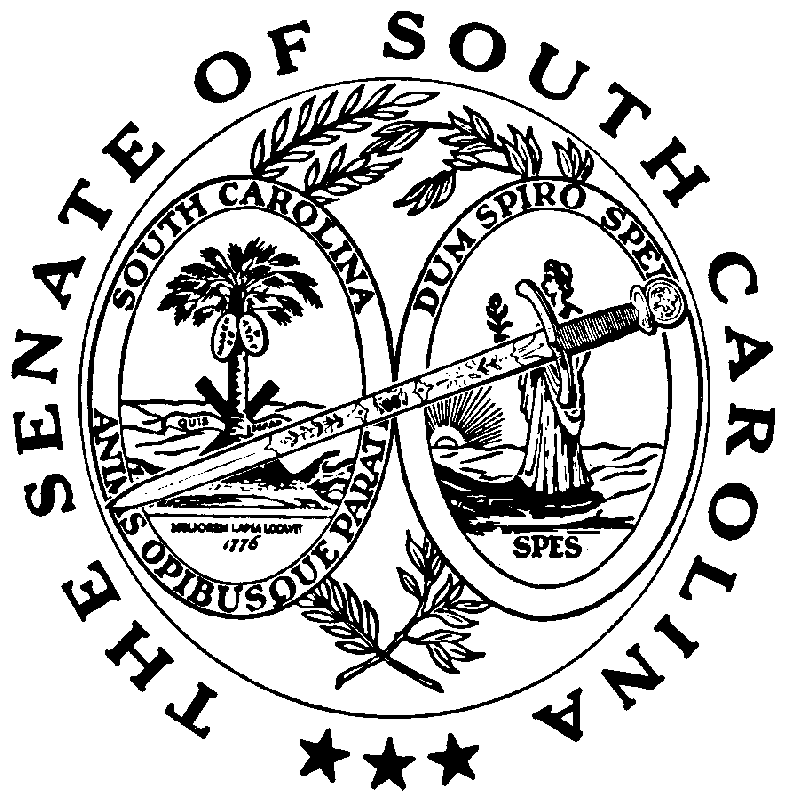 